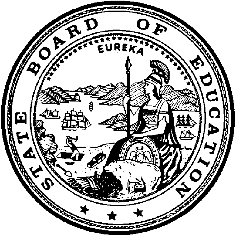 California Department of EducationExecutive OfficeSBE-003 (REV. 11/2017)sbe-may19item01California State Board of Education
May 2019 Agenda
Item #17SubjectSTATE BOARD PROJECTS AND PRIORITIES.Including, but not limited to, future meeting plans; agenda items; and officer nominations and/or elections; State Board appointments and direction to staff; declaratory and commendatory resolutions; Bylaw review and revision; Board policy; approval of minutes; Board liaison reports; training of Board members; and other matters of interest.Type of ActionAction, InformationSummary of the Issue(s)Review and approve SBE Draft Preliminary Report of Actions/Minutes for the March 13-14, 2019 meeting Board member liaison reportsRecommendationThe SBE staff recommends that the SBE: Approve the Preliminary Report of Actions/Minutes for the March 13-14, 2019 meeting. (Attachment 1)Brief History of Key IssuesNot applicable.Summary of Previous State Board of Education Discussion and ActionAt each regular meeting, the State Board has traditionally had an agenda item under which to address “housekeeping” matters, such as agenda planning, non-closed session litigation updates, non-controversial proclamations and resolutions, bylaw review and revision, Board policy; Board minutes; Board liaison reports; and other matters of interest. The State Board has asked that this item be placed appropriately on each agenda.Fiscal Analysis (as appropriate)Not applicable.Attachment(s)Attachment 1:	State Board of Education Draft Preliminary Report of Actions/Minutes for the March 13-14, 2019 meeting (24 Pages) may be viewed at the following link:  http://www.cde.ca.gov/be/mt/ms/. 